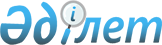 О внесении изменений и дополнения в решение Каратобинского районного маслихата от 24 декабря 2014 года № 29-2 "О районном бюджете на 2015-2017 годы"
					
			Утративший силу
			
			
		
					Решение Каратобинского районного маслихата Западно-Казахстанской области от 4 ноября 2015 года № 36-1. Зарегистрировано Департаментом юстиции Западно-Казахстанской области 18 ноября 2015 года № 4144. Утратило силу решением Каратобинского районного маслихата Западно-Казахстанской области от 22 апреля 2016 года № 2-12      Сноска. Утратило силу решением Каратобинского районного маслихата Западно-Казахстанской области от 22.04.2016 № 2-12.

      Примечание РЦПИ.

      В тексте документа сохранена пунктуация и орфография оригинала.

      В соответствии с Бюджетным кодексом Республики Казахстан от 4 декабря 2008 года, Законом Республики Казахстан "О местном государственном управлении и самоуправлении в Республике Казахстан" от 23 января 2001 года, районный маслихат РЕШИЛ:

      1. Внести в решение Каратобинского районного маслихата от 24 декабря 2014 года № 29-2 "О районном бюджете на 2015-2017 годы" (зарегистрированное в Реестре государственной регистрации нормативных правовых актов за № 3756, опубликованное 23 января 2015 года в газете "Қаратөбе өңірі") следующие изменения и дополнение:

      пункт 1 изложить в следующей редакции:

      "1. Утвердить районный бюджет на 2015-2017 годы согласно приложениям 1, 5 соответственно, в том числе на 2015 год в следующем объеме:

      1) доходы – 2 439 168 тысяч тенге:

      налоговые поступления – 190 705 тысяч тенге;

      неналоговые поступления – 4 600 тысяч тенге;

      поступления от продажи основного капитала – 1 362 тысячи тенге;

      поступления трансфертов – 2 242 501 тысяча тенге;

      2) затраты – 2 438 774 тысячи тенге;

      3) чистое бюджетное кредитование – 45 458 тысяч тенге:

      бюджетные кредиты – 59 460 тысяч тенге;

      погашение бюджетных кредитов – 14 002 тысячи тенге;

      4) сальдо по операциям с финансовыми активами – 7 863 тысячи тенге:

      приобретение финансовых активов – 7 863 тысячи тенге;

      поступления от продажи финансовых активов государства – 0 тысяч тенге;

      5) дефицит (профицит) бюджета – -52 927 тысяч тенге;

      6) финансирование дефицита (использование профицита) бюджета – 52 927 тысяч тенге;

      поступление займов – 59 460 тысяч тенге;

      погашение займов – 14 002 тысячи тенге;

      используемые остатки бюджетных средств – 7 469 тысяч тенге.";

      пункт 3:

      в подпункте 2):

      абзац первый изложить в следующей редакции:

      "2) Учесть в районном бюджете на 2015 год поступление целевых трансфертов из областного бюджета в общей сумме – 270 976 тысяч тенге, в том числе:";

      дополнить абзацем четырнадцать следующего содержания:

      "на капитальный ремонт (корректировку) здания школы имени Мухита на 624 учащихся в селе Каратобе – 36 380 тысяч тенге.";

      приложения 1 и 5 к указанному решению изложить в новой редакции согласно приложениям 1 и 2 к настоящему решению.

      2. Руководителю аппарата районного маслихата (Жангазиев Ж.) обеспечить государственную регистрацию данного решения в органах юстиции, его официальное опубликование в информационно-правовой системе "Әділет" и в средствах массовой информации.

      3. Настоящее решение вводится в действие с 1 января 2015 года.

 Районный бюджет на 2015 год            тысяч тенге

 Бюджетные программы аппарата Акима сельских округов
по Каратобинскому району на 2015 год
					© 2012. РГП на ПХВ «Институт законодательства и правовой информации Республики Казахстан» Министерства юстиции Республики Казахстан
				
      Председатель сессии

Г. Тлеугалиева

      Секретарь районного маслихата

Б. Тойшыбаев
Приложение 1
|к решению
Каратобинского районного маслихата
от 4 ноября 2015 года № 36-1
Приложение 1
к решению
Каратобинского районного маслихата
от 24 декабря 2014 года № 29-2Категория

Категория

Категория

Категория

Категория

Сумма

Класс

Класс

Класс

Класс

Сумма

Подкласс

Подкласс

Подкласс

Сумма

Специфика

Специфика

Сумма

Наименование

Сумма

1

2

3

4

5

6

1) Доходы

2 439 168

1

Налоговые поступления

190 705

01

Подоходный налог

86 851

2

Индивидуальный подоходный налог

86 851

03

Социальный налог

84 848

1

Социальный налог

84 848

04

Налоги на собственность

16 551

1

Налоги на имущество

4 170

3

Земельный налог

309

4

Налог на транспортные средства

10 622

5

Единый земельный налог

1 450

05

Внутренние налоги на товары, работы и услуги

2 055

2

Акцизы

120

3

Поступления за использование природных и других ресурсов

54

4

Сборы за ведение предпринимательской и профессиональной деятельности 

1 881

08

Обязательные платежи, взимаемые за совершение юридически значимых действий и (или) выдачу документов уполномоченными на то государственными органами или должностными лицами

400

1

Государственная пошлина

400

2

Неналоговые поступления

4 600

01

Доходы от государственной собственности

2 600

5

Доходы от аренды имущества, находящегося в государственной собственности

2 600

06

Прочие неналоговые поступления

2 000

1

Прочие неналоговые поступления

2 000

3

Поступления от продажи основного капитала

1 362

01

Продажа государственного имущества, закрепленного за государственными учреждениями

1 217

1

Продажа государственного имущества, закрепленного за государственными учреждениями

1 217

03

Продажа земли и нематериальных активов

145

1

Продажа земли

145

4

Поступления трансфертов

2 242 501

02

Трансферты из вышестоящих органов государственного управления

2 242 501

2

Трансферты из областного бюджета

2 242 501

Функциональная группа

Функциональная группа

Функциональная группа

Функциональная группа

Функциональная группа

Сумма

Функциональная подгруппа

Функциональная подгруппа

Функциональная подгруппа

Функциональная подгруппа

Сумма

Администратор бюджетных программ

Администратор бюджетных программ

Администратор бюджетных программ

Сумма

Бюджетная программа

Бюджетная программа

Сумма

Наименование

Сумма

2) Затраты

2 438 774

01

Государственные услуги общего характера

219 424

1

Представительные, исполнительные и другие органы, выполняющие общие функции государственного управления

171 298

112

Аппарат маслихата района (города областного значения)

16 171

001

Услуги по обеспечению деятельности маслихата района (города областного значения)

15 962

003

Капитальные расходы государственного органа

 209

122

Аппарат акима района (города областного значения)

55 585

001

Услуги по обеспечению деятельности акима района
 (города областного значения)

55 315

003

Капитальные расходы государственного органа

270

123

Аппарат акима района в городе, города районного значения, поселка, села, сельского округа

99 542

001

Услуги по обеспечению деятельности акима района в городе, города районного значения, поселка, села, сельского округа

91 953

022

Капитальные расходы государственного органа

7 589

2

Финансовая деятельность

3 200

459

Отдел экономики и финансов района (города областного значения)

3 200

028

Приобретение имущества в коммунальную собственность

3 200

9

Прочие государственные услуги общего характера

44 926

458

Отдел жилищно-коммунального хозяйства, пассажирского транспорта и автомобильных дорог района (города областного значения)

30 867

001

Услуги по реализации государственной политики на местном уровне в области жилищно-коммунального хозяйства, пассажирского транспорта и автомобильных дорог

9 243

013

Капитальные расходы государственного органа

21 624

459

Отдел экономики и финансов района (города областного значения)

14 059

001

Услуги по реализации государственной политики в области формирования и развития экономической политики, государственного планирования, исполнения бюджета и управления коммунальной собственностью района (города областного значения)

13 809

015

Капитальные расходы государственного органа

250

02

Оборона

5 148

1

Военные нужды

4 148

122

Аппарат акима района (города областного значения)

4 148

005

Мероприятия в рамках исполнения всеобщей воинской обязанности

4 148

2

Организация работы по чрезвычайным ситуациям

1 000

122

Аппарат акима района (города областного значения)

1 000

006

Предупреждение и ликвидация чрезвычайных ситуаций масштаба района (города областного значения)

1 000

03

Общественный порядок, безопасность, правовая, судебная, уголовно-исполнительная деятельность

1 482

9

Прочие услуги в области общественного порядка и безопасности

1 482

458

Отдел жилищно-коммунального хозяйства, пассажирского транспорта и автомобильных дорог района (города областного значения)

1 482

021

Обеспечение безопасности дорожного движения в населенных пунктах

1 482

04

Образование

1 475 502

1

Дошкольное воспитание и обучение

149 285

464

Отдел образования района (города областного значения)

149 285

009

Обеспечение деятельности организаций дошкольного воспитания и обучения

116 688

040

Реализация государственного образовательного заказа в дошкольных организациях образования

32 597

2

Начальное, основное среднее и общее среднее образование

1 262 228

123

Аппарат акима района в городе, города районного значения, поселка, села, сельского округа

1 351

005

Организация бесплатного подвоза учащихся до школы и обратно в сельской местности

1 351

457

Отдел культуры, развития языков, физической культуры и спорта района (города областного значения)

12 449

017

Дополнительное образование для детей и юношества по спорту

12 449

464

Отдел образования района (города областного значения)

1 248 428

003

Общеобразовательное обучение

1 181 620

006

Дополнительное образование для детей

66 808

9

Прочие услуги в области образования

63 989

464

Отдел образования района (города областного значения)

63 989

001

Услуги по реализации государственной политики на местном уровне в области образования

4 960

004

Информатизация системы образования в государственных учреждениях образования района (города областного значения)

3 082

005

Приобретение и доставка учебников, учебно-методических комплексов для государственных учреждений образования района (города областного значения)

18 118

007

Проведение школьных олимпиад, внешкольных мероприятий и конкурсов районного (городского) масштаба

235

015

Ежемесячная выплата денежных средств опекунам (попечителям) на содержание ребенка-сироты (детей-сирот), и ребенка (детей), оставшегося без попечения родителей

4 129

029

Обследование психического здоровья детей и подростков и оказание психолого-медико-педагогической консультативной помощи населению

13 385

067

Капитальные расходы подведомственных государственных учреждений и организаций

20 080

466

Отдел архитектуры, градостроительства и строительства района (города областного значения)

0

037

Строительство и реконструкция объектов образования

0

05

Здравоохранение

389

9

Прочие услуги в области здравоохранения

389

123

Аппарат акима района в городе, города районного значения, поселка, села, сельского округа

389

002

Организация в экстренных случаях доставки тяжелобольных людей до ближайшей организации здравоохранения, оказывающей врачебную помощь

389

06

Социальная помощь и социальное обеспечение

131 852

1

Социальное обеспечение

805

464

Отдел образования района (города областного значения)

805

030

Содержание ребенка (детей), переданного патронатным воспитателям

805

2

Социальная помощь

116 146

451

Отдел занятости и социальных программ района (города областного значения)

116 146

002

Программа занятости

27 392

005

Государственная адресная социальная помощь

2 662

006

Оказание жилищной помощи

590

007

Социальная помощь отдельным категориям нуждающихся граждан по решениям местных представительных органов

32 499

010

Материальное обеспечение детей-инвалидов, воспитывающихся и обучающихся на дому

855

014

Оказание социальной помощи нуждающимся гражданам на дому

15 655

016

Государственные пособия на детей до 18 лет

23 735

017

Обеспечение нуждающихся инвалидов обязательными гигиеническими средствами и предоставление услуг специалистами жестового языка, индивидуальными помощниками в соответствии с индивидуальной программой реабилитации инвалида

6 548

023

Обеспечение деятельности центров занятости населения

1 860

052

Проведение мероприятий, посвященных семидесятилетию Победы в Великой Отечественной войне

4 350

9

Прочие услуги в области социальной помощи и социального обеспечения

14 901

451

Отдел занятости и социальных программ района (города областного значения)

14 841

001

Услуги по реализации государственной политики на местном уровне в области обеспечения занятости и реализации социальных программ для населения

12 998

011

Оплата услуг по зачислению, выплате и доставке пособий и других социальных выплат

1 156

021

Капитальные расходы государственного органа

687

458

Отдел жилищно-коммунального хозяйства, пассажирского транспорта и автомобильных дорог района (города областного значения)

60

050

Реализация Плана мероприятий по обеспечению прав и улучшению качества жизни инвалидов

60

07

Жилищно-коммунальное хозяйство

243 995

1

Жилищное хозяйство

58 663

458

Отдел жилищно-коммунального хозяйства, пассажирского транспорта и автомобильных дорог района (города областного значения)

8 583

004

Обеспечение жильем отдельных категорий граждан

0

041

Ремонт и благоустройство объектов в рамках развития городов и сельских населенных пунктов по Дорожной карте занятости 2020

8 583

464

Отдел образования района (города областного значения)

47 728

026

Ремонт объектов в рамках развития городов и сельских населенных пунктов по Дорожной карте занятости 2020

47 728

466

Отдел архитектуры, градостроительства и строительства района (города областного значения)

2 352

003

Проектирование и (или) строительство, реконструкция жилья коммунального жилищного фонда

1 933

004

Проектирование, развитие и (или) обустройство инженерно-коммуникационной инфраструктуры

 419

2

Коммунальное хозяйство

165 472

466

Отдел архитектуры, градостроительства и строительства района (города областного значения)

165 472

005

Развитие коммунального хозяйства

118 800

058

Развитие системы водоснабжения и водоотведения в сельских населенных пунктах

46 672

3

Благоустройство населенных пунктов

19 860

123

Аппарат акима района в городе, города районного значения, поселка, села, сельского округа

19 860

008

Освещение улиц населенных пунктов

9 524

009

Обеспечение санитарии населенных пунктов

1 439

011

Благоустройство и озеленение населенных пунктов

8 897

08

Культура, спорт, туризм и информационное пространство

217 461

1

Деятельность в области культуры

104 069

457

Отдел культуры, развития языков, физической культуры и спорта района (города областного значения)

104 069

003

Поддержка культурно-досуговой работы

104 069

2

Спорт

24 803

457

Отдел культуры, развития языков, физической культуры и спорта района (города областного значения)

18 144

009

Проведение спортивных соревнований на районном (города областного значения) уровне

18 144

466

Отдел архитектуры, градостроительства и строительства района (города областного значения)

6 659

008

Развитие объектов спорта

6 659

3

Информационное пространство

52 692

456

Отдел внутренней политики района (города областного значения)

9 930

002

Услуги по проведению государственной информационной политики

9 930

457

Отдел культуры, развития языков, физической культуры и спорта района (города областного значения)

42 762

006

Функционирование районных (городских) библиотек

42 762

9

Прочие услуги по организации культуры, спорта, туризма и информационного пространства

35 897

456

Отдел внутренней политики района (города областного значения)

19 438

001

Услуги по реализации государственной политики на местном уровне в области информации, укрепления государственности и формирования социального оптимизма граждан

8 542

003

Реализация мероприятий в сфере молодежной политики

10 196

032

Капитальные расходы подведомственных государственных учреждений и организаций

700

457

Отдел культуры, развития языков, физической культуры и спорта района (города областного значения)

16 459

001

Услуги по реализации государственной политики на местном уровне в области культуры, развития языков, физической культуры и спорта

9 069

014

Капитальные расходы государственного органа

 529

032

Капитальные расходы подведомственных государственных учреждений и организаций

6 861

10

Сельское, водное, лесное, рыбное хозяйство, особо охраняемые природные территории, охрана окружающей среды и животного мира, земельные отношения

81 005

1

Сельское хозяйство

37 141

459

Отдел экономики и финансов района (города областного значения)

14 707

099

Реализация мер по оказанию социальной поддержки специалистов

14 707

460

Отдел сельского хозяйства, ветеринарии и земельных отношений района (города областного значения)

0

001

Услуги по реализации государственной политики на местном уровне в сфере сельского хозяйства, ветеринарии и земельных отношений на территории района (города областного значения)

0

003

Капитальные расходы государственных органов

0

006

Организация санитарного убоя больных животных

0

012

Организация отлова и уничтожения бродячих собак и кошек

0

017

Возмещение владельцам стоимости изымаемых и уничтожаемых больных животных, продуктов и сырья животного происхождения

0

473

Отдел ветеринарии района (города областного значения)

11 394

001

Услуги по реализации государственной политики на местном уровне в сфере ветеринарии

4 157

003

Капитальные расходы государственного органа

512

006

Организация санитарного убоя больных животных

654

007

Организация отлова и уничтожения бродячих собак и кошек

1 000

008

Возмещение владельцам стоимости изымаемых и уничтожаемых больных животных, продуктов и сырья животного происхождения

5 071

477

Отдел сельского хозяйства и земельных отношений района (города областного значения)

11 040

001

Услуги по реализации государственной политики на местном уровне в сфере сельского хозяйства и земельных отношений

10 766

003

Капитальные расходы государственного органа

274

10

9

Прочие услуги в области сельского, водного, лесного, рыбного хозяйства, охраны окружающей среды и земельных отношений

43 864

460

Отдел сельского хозяйства, ветеринарии и земельных отношений района (города областного значения)

0

015

Проведение противоэпизоотических мероприятий

0

473

Отдел ветеринарии района (города областного значения)

43 864

011

Проведение противоэпизоотических мероприятий

43 864

11

Промышленность, архитектурная, градостроительная и строительная деятельность

17 061

2

Архитектурная, градостроительная и строительная деятельность

17 061

466

Отдел архитектуры, градостроительства и строительства района (города областного значения)

17 061

001

Услуги по реализации государственной политики в области строительства, улучшения архитектурного облика городов, районов и населенных пунктов области и обеспечению рационального и эффективного градостроительного освоения территории района (города областного значения)

8 573

013

Разработка схем градостроительного развития территории района, генеральных планов городов районного (областного) значения, поселков и иных сельских населенных пунктов

7 188

015

Капитальные расходы государственного органа

1 300

12

Транспорт и коммуникации

21 627

1

Автомобильный транспорт

21 627

458

Отдел жилищно-коммунального хозяйства, пассажирского транспорта и автомобильных дорог района (города областного значения)

21 627

023

Обеспечение функционирования автомобильных дорог

21 627

13

Прочие

23 129

3

Поддержка предпринимательской деятельности и защита конкуренции

7 262

469

Отдел предпринимательства района (города областного значения)

7 262

001

Услуги по реализации государственной политики на местном уровне в области развития предпринимательства 

7 262

9

Прочие

15 867

123

Аппарат акима района в городе, города районного значения, поселка, села, сельского округа

15 367

040

Реализация мер по содействию экономическому развитию регионов в рамках Программы "Развитие регионов" 

15 367

459

Отдел экономики и финансов района (города областного значения)

 500

012

Резерв местного исполнительного органа района (города областного значения) 

500

14

Обслуживание долга 

22

1

Обслуживание долга 

22

459

Отдел экономики и финансов района (города областного значения)

22

021

Обслуживание долга местных исполнительных органов по выплате вознаграждений и иных платежей по займам из областного бюджета

22

15

Трансферты

677

1

Трансферты

677

459

Отдел экономики и финансов района (города областного значения)

677

006

Возврат неиспользованных (недоиспользованных) целевых трансфертов

157

051

Трансферты органам местного самоуправления

520

3) Чистое бюджетное кредитование

45 458

Бюджетные кредиты 

59 460

10

Сельское, водное, лесное, рыбное хозяйство, особо охраняемые природные территории, охрана окружающей среды и животного мира, земельные отношения

59 460

1

Сельское хозяйство

59 460

459

Отдел экономики и финансов района (города областного значения)

59 460

018

Бюджетные кредиты для реализации мер социальной поддержки специалистов

59 460

Категория

Категория

Категория

Категория

Категория

Сумма

Класс

Класс

Класс

Класс

Сумма

Подкласс

Подкласс

Подкласс

Сумма

Специфика

Специфика

Сумма

Наименование

Сумма

5

Погашение бюджетных кредитов

14 002

01

Погашение бюджетных кредитов

14 002

1

Погашение бюджетных кредитов, выданных из государственного бюджета

14 002

4) Сальдо по операциям с финансовыми активами

7 863

Функциональная группа

Функциональная группа

Функциональная группа

Функциональная группа

Функциональная группа

Сумма

Функциональная подгруппа

Функциональная подгруппа

Функциональная подгруппа

Функциональная подгруппа

Сумма

Администратор бюджетных программ

Администратор бюджетных программ

Администратор бюджетных программ

Сумма

Бюджетная программа

Бюджетная программа

Сумма

Наименование

Сумма

Приобретение финансовых активов

7 863

07

Жилищно-коммунальное хозяйство

7 863

1

Жилищное хозяйство

7 863

458

Отдел жилищно-коммунального хозяйства, пассажирского транспорта и автомобильных дорог района (города областного значения)

7 863

060

Увеличение уставных капиталов специализированных уполномоченных организации

7 863

Категория

Категория

Категория

Категория

Категория

Сумма

Класс

Класс

Класс

Класс

Сумма

Подкласс

Подкласс

Подкласс

Сумма

Специфика

Специфика

Сумма

Наименование

Сумма

Приобретение финансовых активов

0

6

Поступления от продажи финансовых активов государства

0

01

Поступления от продажи финансовых активов государства

0

1

Поступления от продажи финансовых активов внутри страны

0

5) Дефицит (профицит) бюджета

-52 927

6) Финансирование дефицита (использование профицита) бюджета

52 927

7

Поступления займов

59 460

01

Внутренние государственные займы

59 460

2

Договоры займа

59 460

Функциональная группа

Функциональная группа

Функциональная группа

Функциональная группа

Функциональная группа

Сумма

Функциональная подгруппа

Функциональная подгруппа

Функциональная подгруппа

Функциональная подгруппа

Сумма

Администратор бюджетных программ

Администратор бюджетных программ

Администратор бюджетных программ

Сумма

Бюджетная программа

Бюджетная программа

Сумма

Наименование

Сумма

16

Погашение займов

14 002

1

Погашение займов 

14 002

459

Отдел экономики и финансов района (города областного значения)

14 002

005

Погашение долга местного исполнительного органа перед вышестоящим бюджетом

14 002

Категория

Категория

Категория

Категория

Категория

Сумма

Класс

Класс

Класс

Класс

Сумма

Подкласс

Подкласс

Подкласс

Сумма

Специфика

Специфика

Сумма

Наименование

Сумма

8

Используемые остатки бюджетных средств

7 469

01

Остатки бюджетных средств

7 469

1

Свободные остатки бюджетных средств

7 469

Приложение 2
к решению
Каратобинского районного маслихата
№ 36-1 от 4 ноября 2015 года
Приложение 5
к решению
Каратобинского районного маслихата
№ 29-2 от 24 декабря 2014 года№ п/н

Наименование сельского округа

001 "Услуги по обеспечению деятельности акима района в городе, города районного значения, поселка, села, сельского округа"

002 "Организация в экстренных случаях доставки тяжелобольных людей до ближайшей организации здравоохранения, оказывающей врачебную помощь"

005 "Организация бесплатного подвоза учащихся до школы и обратно в сельской местности"

008 "Освещение улиц населенных пунктов"

009 "Обеспечение санитарии населенных пунктов"

011 "Благоустройство и озеленение населенных пунктов"

022 "Капитальные расходы государственного органа"

040 "Реализация мер по содействию экономическому развитию регионов в рамках Программы "Развитие регионо"

Всего (тыс. тенге)

№ п/н

Наименование сельского округа

001 "Услуги по обеспечению деятельности акима района в городе, города районного значения, поселка, села, сельского округа"

002 "Организация в экстренных случаях доставки тяжелобольных людей до ближайшей организации здравоохранения, оказывающей врачебную помощь"

005 "Организация бесплатного подвоза учащихся до школы и обратно в сельской местности"

008 "Освещение улиц населенных пунктов"

009 "Обеспечение санитарии населенных пунктов"

011 "Благоустройство и озеленение населенных пунктов"

022 "Капитальные расходы государственного органа"

040 "Реализация мер по содействию экономическому развитию регионов в рамках Программы "Развитие регионо"

Всего (тыс. тенге)

1

Каратобинский сельский округ

20 092

1 351

6 000

1 000

5 700

250

2 202

36 595

2

Аккозинский сельский округ

9 265

54

307

350

1 770

11 746

3

Егиндиколский сельский округ

11 587

51

450

350

8 366

20 804

4

Жусандойский сельский округ

10 483

59

824

350

1 870

13 586

5

Караколский сельский округ

8 579

55

320

270

1 770

10 994

6

Косколский сельский округ

9 368

55

698

350

4 799

15 270

7

Саралжинский сельский округ

10 216

58

560

350

1 870

13 054

8

Сулыколский сельский округ

12 363

57

365

439

1 177

59

14 460

Итого

91 953

389

1 351

9 524

1 439

8 897

7 589

15 367

136 509

